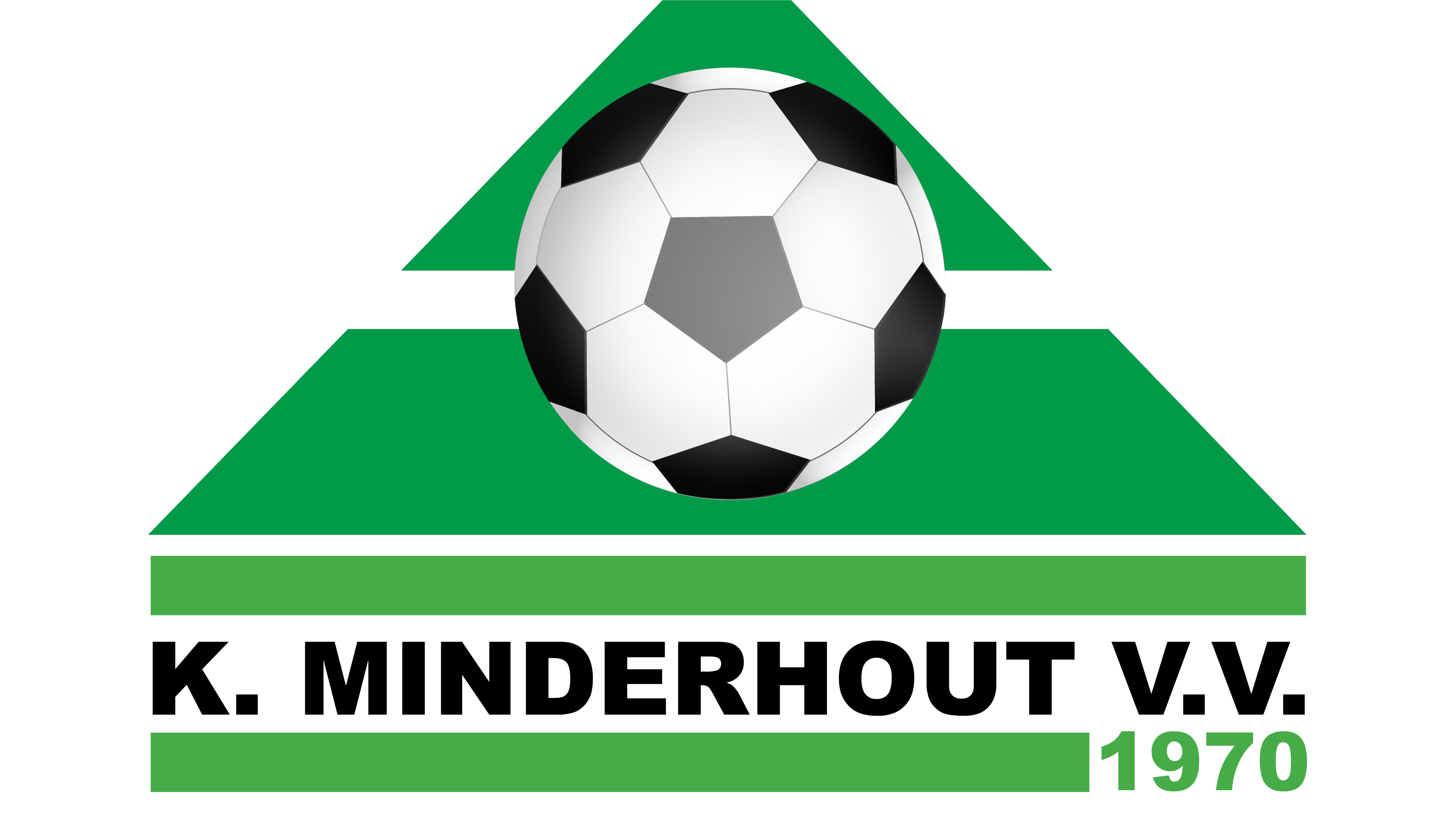 Inschrijving voetbalseizoen 2023/2024Beste ouders,We kijken al uit naar het volgende seizoen dat in augustus van start gaat. Afgelopen jaar hebben we met veel enthousiasme weer een groot aantal debutantjes ingeschreven en nu is het moment aangebroken voor uw zoon of dochter (geboortejaar 2018) om te kunnen starten. We zullen in juni een introductietraining organiseren (zie onder). Enkele praktische zaken:Het inschrijfgeld voor het komend seizoen bedraagt €130 voor spelertjes van de U6. Er wordt eens per week getraind (woensdag 17:30-18:30) en op zaterdag zijn de wedstrijden (2 tegen 2). Inclusief dit inschrijfgeld is een trainingspak van de club voorzien. Het lidgeld kan overgemaakt worden via bankoverschrijving, met vermelding van je naam en je nieuwe ploeg, op volgend NIEUW rekeningnummer:IBAN: BE22 1431 2051 7147BIC: GEBABEBBVoor gezinnen met meerdere leden gelden dit jaar volgende kortingen: -20 € voor het 2e kind, -30 € voor het 3e kind en -40 € voor het 4e kind. Indien gewenst kunnen families met meerdere spelers vragen om gespreid te betalen.Spelertjes die nog twijfelen en nu nog niet willen inschrijven kunnen eerst de introductietraining bijwonen. Natuurlijk zijn de spelertjes die wel al willen inschrijven dan ook welkom. De introductietraining zal plaatsvinden op woensdag 14 juni om 17:30.U kan zich aanmelden voor de introductietraining door een mailtje te sturen naar koyen.koen@telenet.beGraag verwelkomen we jullie op onze voetbalvereniging !Sportieve voetbalgroeten,Koen KoyenSportief Manager K Minderhout VV